Program: BE Computer EngineeringCurriculum Scheme: Revised 2012Examination: Final Year Semester VIICourse Code: CPC703 and Course Name: Artificial IntelligenceTime: 1 hr.								Max.Marks:50Note: -All questions are compulsory and each carry equal marks.Q.1Which component of intelligence includes decision making, which is the process of selecting the best suitable alternative out of multiple alternatives to reach the desired goal are available? A.Linguistic Intelligence B.Problem Solving  C.PerceptionD.LearningQ.2 Which application of AI is used in Pattern recognition systems?	 A. Robotics	B. Neural Networks C. Fuzzy Logic  D. Expert SystemsQ.3Which type of agents are based on condition-action rules, implemented with an appropriate production system, they are stateless devices which do not have memory of past world states?				 A.Utility-based agentsB.Table-driven agentsC. Simple reflex agentsD. Goal-based reflex agentsQ.4 In which of the following Task Environment, the current decision could affect all future decisions?	 A. Episodic 	B. Sequential 	C.  StaticD. DynamicQ.5In the agent type, agent English Tutor has sensors _________	 A. Display ExerciseB. Set of StudentsC.Keyboard entryD. Testing agencyQ.6 Which of the following is an example Real-world problem?   A. 8 queen problemB. Missionaries and Cannibals Problem C.  8 Puzzle Problem               D. Traveling salesperson problem Q.7 In State-space Landscape of Hill climbing algorithm, which part has a flat area where the summit is possible? A. Global Maximum	B. Local Maximum	C. ShoulderD. Flat Local MaximumQ.8_____________is the process used to harden metals and glass by heating them to a high temperature and then gradually cooling them, thus allowing the material to reach a low energy crystalline state.	 A. Stochastic Beam Search	B. Local Beam Search	C. Simulated AnnealingD. Constraint Satisfaction ProblemQ.9Which type of Hill Climbing search is similar to best-first search because it focuses on each node instead of one?  A.Stochastic hill climbing  B.Steepest-ascent hill climbingC.Simple hill climbing  D.Random-restart hill climbing  Q.10The Time complexity of Depth First Iterative Deepening (DFID) is____________ A. O(bd)	B. O(bd)	C. O(bl)	D. O(bd/2)Q.11What is the initial value of Heuristic Function h(n), for the following 8 puzzle problem so as to minimize it to h(n)=0? A.2B.3C.4D.5Q.12Consider the graph given in Figure, Assume that the-initial state is S and the goal state is 7. The straight line distance heuristic estimates for the nodes are as follows: h(1)=14, h(2)=10, h(3)=8, h(4)=12, h(5)=10, h(6)=10, h(S)=15.After solving by using A* search, the closed list will contain all nodes  except ________ A.Node 3B.Node 6C.Node 7D.Node SQ.13Which method is that, it cutoff the search by exploring less number of nodes, it makes the same moves as a minimax algorithm does, but it eliminates the unwanted branches?  A.Breadth first searchB.Depth first searchC.A* searchD.Alpha-beta pruningQ.14 Graph used to represent semantic network is _____________	 A.Directed graph		B. Undirected graphC. Directed Acyclic graph (DAG)  D. Directed incomplete graphQ.15In the PEAS description of Wumpus World problem among the sensors, the player will perceive a __________, if Wumpus is present in the room which is directly adjacent to the player.  A.BreezeB.GlitterC.StenchD.Scream Q.16Which one from the options would return true/yes for given prolog program?boy(jay, 123).girl(jinni, 456).student(jay, 123). A.?-girl(jinni, x)B.?-boy(‘jay’, 123)C.?-student(jinni, x)D.?-student(jay, x)Q.17 The first order logic equivalent of the following statement is_____________	“At least one student failed both History and Biology.” A.∀x Student(x) ∧ Fails(x, H) ∧ Fails(x, B)B.∃x Student(x) ∧ Fails(x, H) ∧ Fails(x, B)C.∃x Student(x) ∧ Fails(x, H) ∧ Fails(x, B)  ∧ Takes(x, B)D.∃x Student(x) ∧ Fails(x, H) ∧ Fails(x, B)  ==> Takes(x, H)Q.18Which of the following is incorrect for Deductive Reasoning? A.Starts from Premises.B. Conclusion must be true if the premises are true.C. Reaches from general facts to specific facts.D.Arguments may be weak or strong.Q.19To eliminate the inaccuracy problem in planning problem or partial order planning problem, we can use __________ data structure/s. A.QueueB.StacksC.Binary Search TreeD.Planning GraphQ.20What is the other name of each plan resulted in partial order planning? A. PolarizationB. LinearizationC.MemorizationD. SolarizationQ.21Which type of learning is defined as “a computer program interacts with a dynamic environment in which it must perform a certain goal without a teacher explicitly telling it whether it has come close to its goal? A.Supervised LearningB.Unsupervised LearningC.Reinforcement LearningD.Semi-supervised LearningQ.22Which one of the following is a proposition statement in Proposition Logic of AI? A.Where is RamB.5 is a prime numberC.What is your nameD.How are youQ.23 Which of the following Expert System is used to predict the degree and type of lung cancer?   A.PXDESB.CaDetC.DENDRALD.MYCINQ.24During which step of NLP, what was said is re-interpreted on what it actually meant and It involves deriving those aspects of language which require real world knowledge? A.Lexical Analysis B.Semantic AnalysisC.Discourse IntegrationD.Pragmatic AnalysisQ.25Which Component of Expert system uses Forward and Backward Chaining strategies? A.Knowledge BaseB.Inference EngineC.User InterfaceD.Knowledge Acquisition and Learning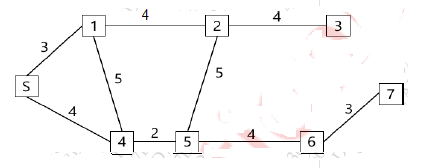 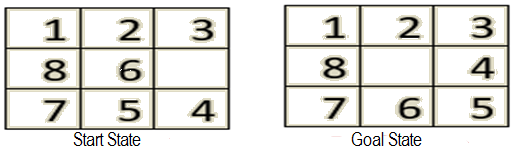 